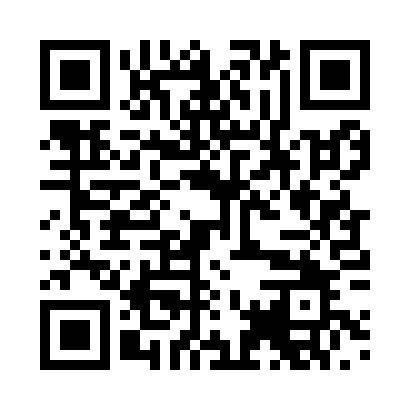 Prayer times for Oberwasser, GermanyWed 1 May 2024 - Fri 31 May 2024High Latitude Method: Angle Based RulePrayer Calculation Method: Muslim World LeagueAsar Calculation Method: ShafiPrayer times provided by https://www.salahtimes.comDateDayFajrSunriseDhuhrAsrMaghribIsha1Wed3:546:071:255:258:4310:472Thu3:526:061:255:268:4510:493Fri3:496:041:255:268:4610:524Sat3:466:021:255:278:4810:545Sun3:436:011:245:278:4910:576Mon3:405:591:245:288:5010:597Tue3:385:581:245:288:5211:028Wed3:355:561:245:298:5311:049Thu3:325:551:245:298:5511:0710Fri3:295:531:245:308:5611:1011Sat3:265:521:245:308:5711:1212Sun3:235:501:245:318:5911:1513Mon3:205:491:245:319:0011:1714Tue3:175:471:245:329:0111:2015Wed3:155:461:245:329:0311:2316Thu3:125:451:245:339:0411:2517Fri3:095:441:245:339:0511:2818Sat3:085:421:245:349:0711:3119Sun3:075:411:245:349:0811:3320Mon3:075:401:245:359:0911:3421Tue3:065:391:245:359:1011:3522Wed3:065:381:255:369:1211:3523Thu3:065:371:255:369:1311:3624Fri3:055:361:255:379:1411:3625Sat3:055:351:255:379:1511:3726Sun3:055:341:255:389:1611:3727Mon3:045:331:255:389:1711:3828Tue3:045:321:255:399:1811:3829Wed3:045:311:255:399:2011:3930Thu3:045:311:255:399:2111:3931Fri3:035:301:265:409:2211:40